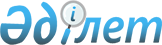 О внесении изменений в решение Толебийского районного маслихата от 23 декабря 2022 года № 23/127-VII "О районном бюджете на 2023-2025 годы"Решение Толебийского районного маслихата Туркестанской области от 8 ноября 2023 года № 6/36-VIII
      Толебийский районный маслихат РЕШИЛ:
      1. Внести в решение Толебийского районного маслихата "О районном бюджете на 2023-2025 годы" от 23 декабря 2022 года № 23/127-VII следующие изменения:
      пункт 1 изложить в новой редакции: 
      "1. Утвердить районный бюджет Толебийского района на 2023-2025 годы согласно приложениям 1,2 и 3 соответственно, в том числе на 2023 год в следующих объемах:
      1. доходы – 13 463225тысяч тенге:
      налоговые поступления – 3 034 602тысяч тенге;
      неналоговые поступления – 30 307 тысяч тенге;
      поступления от продажи основного капитала – 120 700 тысяч тенге;
      поступления трансфертов – 10 277 616 тысяч тенге;
      2) затраты – 13 754 770 тысяч тенге;
      3) чистое бюджетное кредитование – 36 225 тысяч тенге:
      бюджетные кредиты – 36 225 тысяч тенге;
      погашение бюджетных кредитов – 0;
      4) сальдо по операциям с финансовыми активами – 0:
      приобретение финансовых активов – 0;
      поступления от продажи финансовых активов государства – 0;
      5) дефицит (профицит) бюджета – - 327 770тысяч тенге;
      6) финансирование дефицита (использование профицита) бюджета – 327 770тысяч тенге:
      поступления займов – 36 225 тысяч тенге;
      погашение займов – 5 271 тысяч тенге;
      используемые остатки бюджетных средств – 296 816 тысяч тенге.";
      пункт 2 изложить в новой редакции:
      "2. Установить на 2023 год норматив распределения общей суммы поступления корпоративный подоходный налог с юридических лиц, за исключением поступлений от субъектов крупного предпринимательства и организаций нефтяного сектора 50 процентов,индивидуального подоходного налога с доходов, облагаемых у источника выплаты 52 процентов, по индивидуальному подоходному налогу с доходов иностранных граждан, не облагаемых у источника выплаты 50 процентов и социального налога в размере 50 процентов в областной бюджет.".
      Приложения 1, 5 указанного решения изложить в новой редакции согласно приложениям 1, 2 к настоящему решению.
      2. Настоящее решение вводится в действие с 1 января 2023 года. Районный бюджет на 2023 год Перечень бюджетных программ развития районного бюджета на 2023 год с разделением на бюджетные программы, направленные на реализацию бюджетных инвестиционных проектов (программ) 
					© 2012. РГП на ПХВ «Институт законодательства и правовой информации Республики Казахстан» Министерства юстиции Республики Казахстан
				
      Председатель районного маслихата

Н.Койбагаров
Приложение 1 к решению
Толебийского районного
маслихата от 8 ноября
2023 года № 6/36-VIIIПриложение 1 к решению
Толебийского районного
маслихата от 23 декабря
2022 года № 23/127-VII
Сумма в тысяч тенге
Категория
Категория
Категория
Категория
Категория
Категория
Наименование
Наименование
Сумма в тысяч тенге
Класс
Класс
Класс
Класс
Класс
Класс
Сумма в тысяч тенге
Подкласс
Подкласс
Подкласс
Подкласс
Подкласс
Подкласс
Сумма в тысяч тенге
1.Доходы
1.Доходы
13463225
1
1
Налоговые поступления
Налоговые поступления
3034602
01
01
01
Подоходный налог
Подоходный налог
1621275
1
Корпоративный подоходный налог
Корпоративный подоходный налог
398792
2
Индивидуальный подоходный налог
Индивидуальный подоходный налог
1222483
03
03
03
Социальный налог
Социальный налог
969102
1
Социальный налог
Социальный налог
969102
04
04
04
Налоги на собственность
Налоги на собственность
286891
1
Налоги на имущество
Налоги на имущество
286891
05
05
05
Внутренние налоги на товары, работы и услуги
Внутренние налоги на товары, работы и услуги
31462
2
Акцизы
Акцизы
7123
3
Поступления за использование природных и других ресурсов
Поступления за использование природных и других ресурсов
10254
4
Сборы за ведение предпринимательской и профессиональной деятельности
Сборы за ведение предпринимательской и профессиональной деятельности
14085
08
08
08
Обязательные платежи, взимаемые за совершение юридически значимых действий и (или) выдачу документов уполномоченными на то государственными органами или должностными лицами
Обязательные платежи, взимаемые за совершение юридически значимых действий и (или) выдачу документов уполномоченными на то государственными органами или должностными лицами
125872
1
Государственная пошлина
Государственная пошлина
125872
2
2
Неналоговые поступления
Неналоговые поступления
30307
01
01
01
Доходы от государственной собственности
Доходы от государственной собственности
24999
1
Поступления части чистого дохода государственных предприятий
Поступления части чистого дохода государственных предприятий
151
5
Доходы от аренды имущества, находящегося в государственной собственности
Доходы от аренды имущества, находящегося в государственной собственности
24848
03
03
03
Поступления денег от проведения государственных закупок, организуемых государственными учреждениями, финансируемыми из государственного бюджета
Поступления денег от проведения государственных закупок, организуемых государственными учреждениями, финансируемыми из государственного бюджета
264
1
Поступления от реализации товаров (работ, услуг) государственными учреждениями, финансируемыми из государственного бюджета
Поступления от реализации товаров (работ, услуг) государственными учреждениями, финансируемыми из государственного бюджета
264
04
04
04
Штрафы, пени, санкции, взыскания, налагаемые государственными учреждениями, финансируемыми из государственного бюджета, а также содержащимися и финансируемыми из бюджета (сметы расходов) Национального Банка Республики Казахстан
Штрафы, пени, санкции, взыскания, налагаемые государственными учреждениями, финансируемыми из государственного бюджета, а также содержащимися и финансируемыми из бюджета (сметы расходов) Национального Банка Республики Казахстан
814
1
Штрафы, пени, санкции, взыскания, налагаемые государственными учреждениями, финансируемыми из государственного бюджета, а также содержащимися и финансируемыми из бюджета (сметы расходов) Национального Банка Республики Казахстан, за исключением поступлений от организаций нефтяного сектора
Штрафы, пени, санкции, взыскания, налагаемые государственными учреждениями, финансируемыми из государственного бюджета, а также содержащимися и финансируемыми из бюджета (сметы расходов) Национального Банка Республики Казахстан, за исключением поступлений от организаций нефтяного сектора
814
06
06
06
Прочие неналоговые поступления
Прочие неналоговые поступления
4230
1
Прочие неналоговые поступления
Прочие неналоговые поступления
4230
3
3
Поступления от продажи основного капитала
Поступления от продажи основного капитала
149998
01
01
01
Продажа государственного имущества, закрепленного за государственными учреждениями
Продажа государственного имущества, закрепленного за государственными учреждениями
10702
1
Продажа государственного имущества, закрепленного за государственными учреждениями
Продажа государственного имущества, закрепленного за государственными учреждениями
10702
03
03
03
Продажа земли и нематериальных активов
Продажа земли и нематериальных активов
109998
1
Продажа земли
Продажа земли
109998
4
4
Поступления трансфертов 
Поступления трансфертов 
10277616
02
02
02
Трансферты из вышестоящих органов государственного управления
Трансферты из вышестоящих органов государственного управления
10277616
2
Трансферты из областного бюджета
Трансферты из областного бюджета
10277616
Функциональная группа Наименование 
Функциональная группа Наименование 
Функциональная группа Наименование 
Функциональная группа Наименование 
Функциональная группа Наименование 
Функциональная группа Наименование 
Функциональная группа Наименование 
Функциональная группа Наименование 
Сумма в тысяч тенге
Функциональная подгруппа
Функциональная подгруппа
Функциональная подгруппа
Функциональная подгруппа
Функциональная подгруппа
Функциональная подгруппа
Функциональная подгруппа
Сумма в тысяч тенге
Администратор бюджетных программ
Администратор бюджетных программ
Администратор бюджетных программ
Администратор бюджетных программ
Сумма в тысяч тенге
Программа
Программа
Сумма в тысяч тенге
2. Затраты
13754770
01
Государственные услуги общего характера
1014720
1
1
1
Представительные, исполнительные и другие органы, выполняющие общие функции государственного управления
697462
112
112
Аппарат маслихата района (города областного значения)
58167
001
Услуги по обеспечению деятельности маслихата района (города областного значения)
55620
003
Капитальные расходы государственных органов
2547
122
122
Аппарат акима района (города областного значения)
639295
001
Услуги по обеспечению деятельности акима района (города областного значения)
239178
003
Капитальные расходы государственного органа
21326
113
Целевые текущие трансферты из местного бюджета
378791
2
2
2
Финансовая деятельность
3397
459
459
Отдел экономики и финансов района (города областного значения)
3397
003
Проведение оценки имущества в целях налогообложения
3397
9
9
9
Прочие государственные услуги общего характера
313861
454
454
Отдел предпринимательства и сельского хозяйства района (города областного значения)
79324
001
Услуги по реализации государственной политики на местном уровне в области развития предпринимательства и сельского хозяйства
77220
007
Капитальные расходы государственного органа
2104
458
458
Отдел жилищно-коммунального хозяйства, пассажирского транспорта и автомобильных дорог района (города областного значения)
147945
001
Услуги по реализации государственной политики на местном уровне в области жилищно-коммунального хозяйства, пассажирского транспорта и автомобильных дорог 
74120
013
Капитальные расходы государственного органа
56250
113
Целевые текущие трансферты из местного бюджета
17575
459
459
Отдел экономики и финансов района (города областного значения)
86592
001
Услуги по реализации государственной политики в области формирования и развития экономической политики, государственного планирования, исполнения бюджета и управления коммунальной собственностью района (города областного значения)
84992
015
Капитальные расходы государственного органа
1600
02
Оборона
104470
1
1
1
Военные нужды
37289
122
122
Аппарат акима района (города областного значения)
37289
005
Мероприятия в рамках исполнения всеобщей воинской обязанности
37289
2
2
2
Организация работы по чрезвычайным ситуациям
67181
122
122
Аппарат акима района (города областного значения)
67181
006
Предупреждение и ликвидация чрезвычайных ситуаций масштаба района (города областного значения)
62181
007
Мероприятия по профилактике и тушению степных пожаров районного (городского) масштаба, а также пожаров в населенных пунктах, в которых не созданы органы государственной противопожарной службы
5000
06
Социальная помощь и социальное обеспечение
2063523
1
1
1
Социальное обеспечение
430499
451
451
Отдел занятости и социальных программ района (города областного значения)
430499
005
Государственная адресная социальная помощь
430499
2
2
2
Социальная помощь
1509484
451
451
Отдел занятости и социальных программ района (города областного значения)
1509484
002
Программа занятости
645996
007
Социальная помощь отдельным категориям нуждающихся граждан по решениям местных представительных органов
120989
010
Материальное обеспечение детей-инвалидов, воспитывающихся и обучающихся на дому
10365
014
Оказание социальной помощи нуждающимся гражданам на дому
154781
015
Территориальные центры социального обслуживания
пенсионеров и инвалидов
53418
017
Обеспечение нуждающихся инвалидов обязательными гигиеническими средствами и предоставление услуг специалистами жестового языка, индивидуальными помощниками в соответствии с индивидуальной программой реабилитации инвалида
468920
023
Обеспечение деятельности центров занятости населения
55015
9
9
9
Прочие услуги в области социальной помощи и социального обеспечения
123540
451
451
Отдел занятости и социальных программ района (города областного значения)
123540
001
Услуги по реализации государственной политики на местном уровне в области обеспечения занятости и реализации социальных программ для населения
109310
011
Оплата услуг по зачислению, выплате и доставке пособий и других социальных выплат
652
021
Капитальные расходы государственных органов
1000
050
Обеспечение прав и улучшение качества жизни инвалидов в Республике Казахстан
12578
07
Жилищно-коммунальное хозяйство
5393837
1
1
1
Жилищное хозяйство
760761
463
463
Отдел земельных отношений района (города областного значения)
44209
016
Изъятие земельных участков для государственных нужд
44209
472
472
Отдел строительства, архитектуры и градостроительства района (города областного значения)
716552
003
Проектирование и (или) строительство, реконструкция жилья коммунального жилищного фонда
60000
004
Проектирование, развитие и (или) обустройство инженерно-коммуникационной инфраструктуры
464552
098
Приобретение жилья коммунального жилищного фонда
192000
2
2
2
Коммунальное хозяйство
4440027
458
458
Отдел жилищно-коммунального хозяйства, пассажирского транспорта и автомобильных дорог района (города областного значения)
4440027
012
Функционирование системы водоснабжения и водоотведения
102199
028
Развитие коммунального хозяйства
2071838
029
Развитие системы водоснабжения
900000
058
Развитие системы водоснабжения и водоотведения в сельских населенных пунктах
1365990
3
3
3
Благоустройство населенных пунктов
193049
458
458
Отдел жилищно-коммунального хозяйства, пассажирского транспорта и автомобильных дорог района (города областного значения)
193049
018
Благоустройство и озеленение населенных пунктов
193049
08
Культура, спорт, туризм и информационное пространство
1096233
1
1
1
Деятельность в области культуры
722571
457
457
Отдел культуры, развития языков, физической культуры и спорта района (города областного значения)
722571
003
Поддержка культурно-досуговой работы
722571
2
2
2
Спорт
17822
457
457
Отдел культуры, развития языков, физической культуры и спорта района (города областного значения)
17821
009
Проведение спортивных соревнований на районном (города областного значения) уровне
16844
010
Подготовка и участие членов сборных команд района (города областного значения) по различным видам спорта на областных спортивных соревнованиях
977
472
472
Отдел строительства, архитектуры и градостроительства района (города областного значения)
1
008
Развитие объектов спорта
1
3
3
3
Информационное пространство
204969
456
456
Отдел внутренней политики района (города областного значения)
26500
002
Услуги по проведению государственной информационной политики через газеты и журналы 
26500
457
457
Отдел культуры, развития языков, физической культуры и спорта района (города областного значения)
178469
006
Функционирование районных (городских) библиотек
164320
007
Развитие государственного языка и других языков народа Казахстана
14149
9
9
9
Прочие услуги по организации культуры, спорта, туризма и информационного пространства
150871
456
456
Отдел внутренней политики района (города областного значения)
116015
001
Услуги по реализации государственной политики на местном уровне в области информации, укрепления государственности и формирования социального оптимизма граждан
57212
003
Реализация региональных программ в сфере молодежной политики
58147
006
Капитальные расходы государственного органа
656
457
457
Отдел культуры, развития языков, физической культуры и спорта района (города областного значения)
34856
001
Услуги по реализации государственной политики на местном уровне в области культуры, развития языков, физической культуры и спорта
28550
014
Капитальные расходы государственного органа
1094
032
Капитальные расходы подведомственных государственных учреждений и организаций
5212
09
Топливно-энергетический комплекс и недропользование
161621
9
9
9
Прочие услуги в области топливно-энергетического комплекса и недропользования
161621
458
458
Отдел жилищно-коммунального хозяйства, пассажирского транспорта и автомобильных дорог района (города областного значения)
161621
036
Развитие газотранспортной системы
161621
10
Сельское, водное, лесное, рыбное хозяйство, особо охраняемые природные территории, охрана окружающей среды и животного мира, земельные отношения
254198
1
1
1
Сельское хозяйство
200000
472
472
Отдел строительства, архитектуры и градостроительства района (города областного значения)
200000
010
Развитие объектов сельского хозяйства
200000
 6
 6
 6
Земельные отношения
47588
 463
 463
Отдел земельных отношений района (города областного значения)
47588
001
Услуги по реализации государственной политики в области регулирования земельных отношений на территории района (города областного значения)
46788
007
Капитальные расходы государственного органа
800
9
9
9
Прочие услуги в области сельского, водного, лесного, рыбного хозяйства, охраны окружающей среды и земельных отношений
6610
459
459
Отдел экономики и финансов района (города областного значения)
6610
099
Реализация мер по оказанию социальной поддержки специалистов
6610
11
Промышленность, архитектурная, градостроительная и строительная деятельность
134091
2
2
2
Архитектурная, градостроительная и строительная деятельность
134091
472
472
Отдел строительства, архитектуры и градостроительства района (города областного значения)
134091
001
Услуги по реализации государственной политики в области
строительства, архитектуры и градостроительства на местном
уровне
45356
013
Разработка схем градостроительного развития территории района, генеральных планов городов районного (областного) значения, поселков и иных сельских населенных пунктов
49437
015
Капитальные расходы государственного органа
39298
12
Транспорт и коммуникации
953976
1
1
1
Автомобильный транспорт
899476
458
458
Отдел жилищно-коммунального хозяйства, пассажирского транспорта и автомобильных дорог района (города областного значения)
899476
023
Обеспечение функционирования автомобильных дорог
846530
045
Капитальный и средний ремонт автомобильных дорог районного значения и улиц населенных пунктов
52946
9
9
9
Прочие услуги в сфере транспорта и коммуникаций
54500
458
458
Отдел жилищно-коммунального хозяйства, пассажирского транспорта и автомобильных дорог района (города областного значения)
54500
037
Субсидирование пассажирских перевозок по социально значимым городским (сельским), пригородным и внутрирайонным сообщениям
54500
13
Прочие
2316267
9
9
9
Прочие
2316267
458
458
Отдел жилищно-коммунального хозяйства, пассажирского транспорта и автомобильных дорог района (города областного значения)
1621172
062
Реализация мероприятий по социальной и инженерной инфраструктуре в сельских населенных пунктах в рамках проекта "Ауыл-Ел бесігі"
831037
064
Развитие социальной и инженерной инфраструктуры в сельских населенных пунктах в рамках проекта "Ауыл-Ел бесігі"
790135
459
459
Отдел экономики и финансов района (города областного значения)
85830
012
Резерв местного исполнительного органа района (города областного значения)
85830
472
472
Отдел строительства, архитектуры и градостроительства района (города областного значения)
609265
079
Развитие социальной и инженерной инфраструктуры в сельских населенных пунктах в рамках проекта "Ауыл-Ел бесігі"
609265
14
Обслуживание долга
6
1
1
1
Обслуживание долга
6
459
459
Отдел экономики и финансов района (города областного значения)
6
021
Обслуживание долга местных исполнительных органов по выплате вознаграждений и иных платежей по займам из областного бюджета
6
15
Трансферты
261828
1
1
1
Трансферты
261828
459
459
Отдел экономики и финансов района (города областного значения)
261828
006
Возврат неиспользованных (недоиспользованных) целевых трансфертов
4
024
Целевые текущие трасферты из нежестоящего бюджета на компенсацию потерь вышестоящего бюджета в связи с изменением законодательства
74661
038
Субвенций
79351
054
Возврат сумм неиспользованных (недоиспользованных) целевых трансфертов, выделенных из республиканского бюджета за счет целевого трансферта из Национального фонда Республики Казахстан
107812
3. Чистое бюджетное кредитование
36225
Функциональная группа Наименование
Функциональная группа Наименование
Функциональная группа Наименование
Функциональная группа Наименование
Функциональная группа Наименование
Функциональная группа Наименование
Функциональная группа Наименование
Функциональная группа Наименование
Сумма в тысяч тенге
Функциональная подгруппа
Функциональная подгруппа
Функциональная подгруппа
Функциональная подгруппа
Функциональная подгруппа
Функциональная подгруппа
Функциональная подгруппа
Администратор бюджетных программ
Администратор бюджетных программ
Администратор бюджетных программ
Администратор бюджетных программ
Программа
Программа
Программа
Бюджетные кредиты 
36225
10
Сельское, водное, лесное, рыбное хозяйство, особо охраняемые природные территории, охрана окружающей среды и животного мира, земельные отношения
36225
9
9
9
Прочие услуги в области сельского, водного, лесного, рыбного хозяйства, охраны окружающей среды и земельных отношений
36225
459
Отдел экономики и финансов района (города областного значения)
36225
018
018
Бюджетные кредиты для реализации мер социальной поддержки специалистов
36225
Категория
Категория
Категория
Категория
Категория
Наименование
Сумма в тысяч тенге
Класс
Класс
Класс
Класс
Подкласс
Подкласс
Подкласс
Подкласс
Погашение бюджетных кредитов
0
5
Погашение бюджетных кредитов
0
1
1
1
Погашение бюджетных кредитов
0
1
Погашение бюджетных кредитов, выданных из государственного бюджета
0
13
13
Погашение бюджетных кредитов, выданных из местного бюджета физическим лицам
0
4. Сальдо по операциям с финансовыми активами
0
Функциональная группа Наименование
Функциональная группа Наименование
Функциональная группа Наименование
Функциональная группа Наименование
Функциональная группа Наименование
Функциональная группа Наименование
Функциональная группа Наименование
Функциональная группа Наименование
Сумма в тысяч тенге
Функциональная подгруппа
Функциональная подгруппа
Функциональная подгруппа
Функциональная подгруппа
Функциональная подгруппа
Функциональная подгруппа
Функциональная подгруппа
Администратор бюджетных программ
Администратор бюджетных программ
Администратор бюджетных программ
Администратор бюджетных программ
Программа
Программа
Приобретение финансовых активов
0
Поступления от продажи финансовых активов государства
0
5. Дефицит бюджета(профицит)
-327770
6. Финансирование дефицитабюджета(использование профицита)
327770
Категория Наименование
Категория Наименование
Категория Наименование
Категория Наименование
Категория Наименование
Категория Наименование
Категория Наименование
Категория Наименование
Сумма в тысяч тенге
Класс
Класс
Класс
Класс
Подкласс
Подкласс
Подкласс
Подкласс
Подкласс
Поступления займов
36225
7
Поступления займов
36225
01
01
01
Внутренние государственные займы
36225
2
Договоры займа
36225
03
03
Займы, получаемые местным исполнительным органом района (города областного значения)
36225
Категория Наименование
Категория Наименование
Категория Наименование
Категория Наименование
Категория Наименование
Категория Наименование
Категория Наименование
Категория Наименование
Сумма в тысяч тенге
Класс
Класс
Класс
Класс
Класс
Класс
Класс
Подкласс
Подкласс
Подкласс
Подкласс
Погашение займов
5271
16
Погашение займов
5271
1
1
1
Погашение займов
5271
459
Отдел экономики и финансов района (города областного значения)
5271
005
005
Погашение долга местного исполнительного органа перед вышестоящим бюджетом
5271
Категория Наименование
Категория Наименование
Категория Наименование
Категория Наименование
Категория Наименование
Категория Наименование
Категория Наименование
Категория Наименование
Сумма в тысяч тенге
Класс
Класс
Класс
Класс
Подкласс
Подкласс
Подкласс
Подкласс
Подкласс
Используемые остатки бюджетных средств
296816
8
Используемые остатки бюджетных средств
296816
1
1
1
Используемые остатки бюджетных средств
296816
1
Используемые остатки бюджетных средств
296816
01
01
Используемые остатки бюджетных средств
296816Приложение 2 к решению
Толебийского районного
маслихата от 8 ноября
2023 года № 6/36-VIIIПриложение 5 к решению
Толебийского районного
маслихата от 23 декабря
2022 года № 23/127-VII
Функциональная группа
Функциональная группа
Функциональная группа
Функциональная группа
Наименование
Сумма в тысяч тенге
Функциональная подгруппа
Функциональная подгруппа
Функциональная подгруппа
Функциональная подгруппа
Сумма в тысяч тенге
Администратор бюджетных программ
Администратор бюджетных программ
Администратор бюджетных программ
Сумма в тысяч тенге
Программа
Программа
Сумма в тысяч тенге
6623402
472
Отдел строительства, архитектуры и градостроительства района (города областного значения)
524552
003
Строительство и (или) приобретение жилья государственного коммунального жилищного фонда
60000
004
Проектирование, развитие и (или) обустройство инженерно-коммуникационной инфраструктуры
464552
458
Отдел жилищно-коммунального хозяйства, пассажирского транспорта и автомобильных дорог района (города областного значения)
4337828
028
Развитие коммунального хозяйства
2071838
029
Развитие системы водоснабжения
900000
058
Развитие системы водоснабжения и водоотведения в сельских населенных пунктах
1365990
472
Отдел строительства, архитектуры и градостроительства района (города областного значения)
1
008
Развитие объектов спорта
1
458
Отдел жилищно-коммунального хозяйства, пассажирского транспорта и автомобильных дорог района (города областного значения)
161621
036
Развитие газотранспортной системы
161621
472
Отдел строительства, архитектуры и градостроительства района (города областного значения)
200000
010
Развитие объектов сельского хозяйства
200000
458
Отдел жилищно-коммунального хозяйства, пассажирского транспорта и автомобильных дорог района (города областного значения)
790135
064
Развитие социальной и инженерной инфраструктуры в сельских населенных пунктах в рамках проекта "Ауыл-Ел бесігі"
790135
472
Отдел строительства, архитектуры и градостроительства района (города областного значения)
609265
079
Развитие социальной и инженерной инфраструктуры в сельских населенных пунктах в рамках проекта "Ауыл-Ел бесігі"
609265